ИНФОРМАЦИОННОЕ ПИСЬМОРеквизиты (сведения) о контрагентеИндивидуальный предприниматель _____________________ Сидорина Н.Н.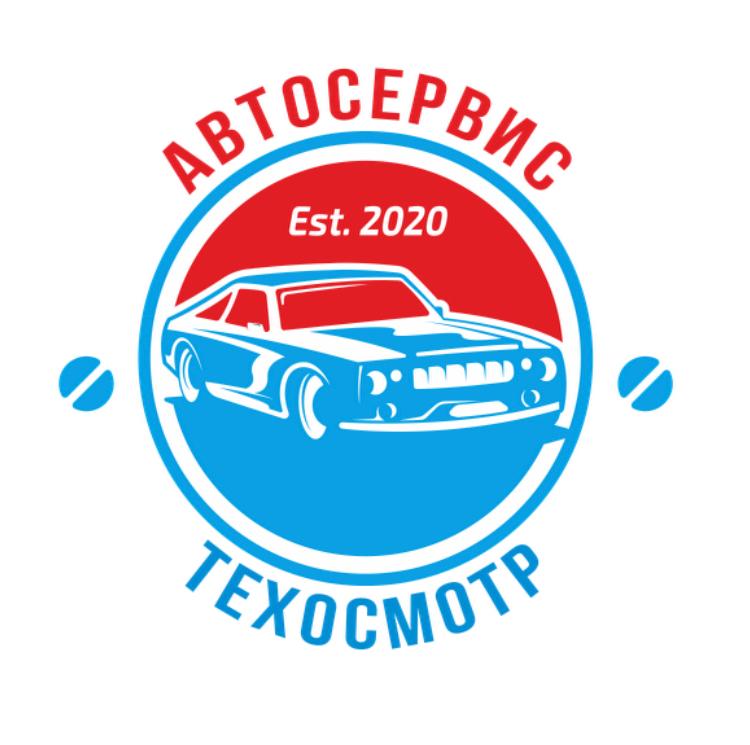 Индивидуальный предпринимательСидорина Наталья НиколаевнаОГРНИП 317502700066154 ИНН 501305933215Юр.адрес 140185, Московская область, г.Жуковский, ул. Строительная, д.6, кв.18местонахождение:  МО, г.Жуковский, ул. Чкалова, д.49, стр.1т.8-925-570-75-10, E-mail zhuckovskyto@mail.ruр/с 40802810340000144196 в ПАО СБЕРБАНК БИК 044525225 к/с 30101810400000000225Индивидуальный предприниматель  Сидорина Наталья НиколаевнаИндивидуальный предприниматель  Сидорина Наталья НиколаевнаИНН:501305933215ОГРНИП:317502700066154Адрес:140185, Московская область, г.Жуковский, ул. Строительная, д.6, кв.18Местонахождение:  МО, г.Жуковский, ул. Чкалова, д.49, стр.1Местонахождение:  МО, г.Жуковский, ул. Чкалова, д.49, стр.1р/с:40802810340000144196Банк:ПАО СБЕРБАНКБИК:044525225к/с30101810400000000225ОКВЭД71.20.5, 45.20Телефон:8-925-570-75-10E-mail zhuckovskyto@mail.ruСвидетельство:403113294 от 11.10.17г.Свидетельство:403113294 от 11.10.17г.